AKKOORDmagazine14 april 2014  · LEERORKESTEN GEVEN OPENBAAR CONCERT IN ARENAMorgenochtend laten 450 leerlingen uit groep 8 horen wat ze in 4 jaar tijd geleerd hebben in hun muzieklessen op school. Jij kunt er ook heen.Initiatiefnemer Marco de Souza werd pas nog verkozen tot Amsterdammer van het Jaar.Lees meer op: http://www.leerorkest.nl/.../eindconcert-groepen-8-in-de...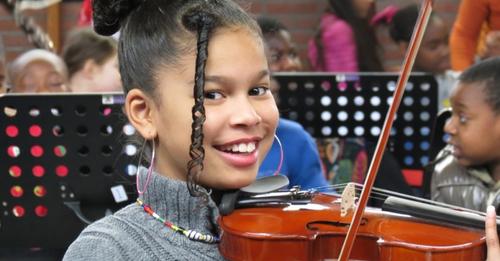 